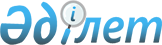 Қазақстан Республикасы Үкіметінің кейбір шешімдерінің күші жойылды деп тану туралыҚазақстан Республикасы Үкіметінің 2011 жылғы 18 наурыздағы № 266 Қаулысы      Қазақстан Республикасының Үкіметі ҚАУЛЫ ЕТЕДІ:



      1. Осы қаулыға қосымшаға сәйкес Қазақстан Республикасы Үкіметінің кейбір шешімдерінің күші жойылды деп танылсын.



      2. Осы қаулы қол қойылған күнінен бастап қолданысқа енгізіледі және ресми жариялануға тиіс.      Қазақстан Республикасының

      Премьер-Министрі                           К. Мәсімов

Қазақстан Республикасы 

Үкіметінің       

2011 жылғы 18 наурыздағы

№ 238 қаулысына    

қосымша         

Қазақстан Республикасы Үкіметінің күші жойылған

кейбір шешімдерінің тізбесі

      1. «2007 - 2011 жылдарға арналған «Қазақстан балалары» бағдарламасын бекіту туралы» Қазақстан Республикасы Үкіметінің 2007 жылғы 21 желтоқсандағы № 1245 қаулысы (Қазақстан Республикасының ПҮАЖ-ы, 2007 ж., № 47, 568-құжат).



      2. «Қазақстан Республикасы Үкіметінің кейбір шешімдеріне өзгерістер енгізу туралы» Қазақстан Республикасы Үкіметінің 2009 жылғы 2 ақпандағы № 103 қаулысының 1-тармағының 2) тармақшасы (Қазақстан Республикасының ПҮАЖ-ы, 2009 ж., № 9, 39-құжат).



      3. «2007 - 2011 жылдарға арналған «Қазақстан балалары» бағдарламасын іске асыру жөніндегі 2010 - 2011 жылдарға арналған іс-шаралар жоспарын бекіту туралы» Қазақстан Республикасы Үкіметінің 2009 жылғы 4 желтоқсандағы № 2010 қаулысы.



      4. «Қазақстан Республикасы Үкіметінің 2009 жылғы 4 желтоқсандағы № 2010 қаулысына өзгерістер енгізу туралы» Қазақстан Республикасы Үкіметінің 2010 жылғы 23 сәуірдегі № 344 қаулысы.



      5. «Қазақстан Республикасы Үкіметінің кейбір шешімдеріне өзгерістер мен толықтырулар енгізу туралы» Қазақстан Республикасы Үкіметінің 2010 жылғы 19 шілдедегі № 733 қаулысымен бекітілген Қазақстан Республикасы Үкіметінің кейбір шешімдеріне енгізілетін өзгерістер мен толықтырулардың 4-тармағы (Қазақстан Республикасының ПҮАЖ-ы, 2010 ж., № 44, 395-құжат).
					© 2012. Қазақстан Республикасы Әділет министрлігінің «Қазақстан Республикасының Заңнама және құқықтық ақпарат институты» ШЖҚ РМК
				